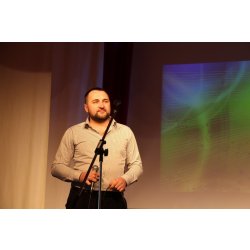 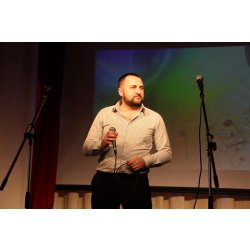 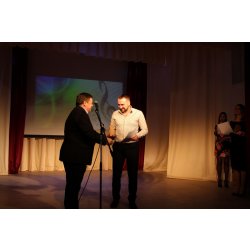   КОНКУРС ТАЛАНТОВ.... «Новые имена Беларуси-2018» 21.02.2018 г.  в г. Гродно Участие принял работник, член ПО ОО «БРСМ»  КУП «ЖРЭС Сморгонского района» Мех Дмитрий Дмитриевич. Конкурс проводился: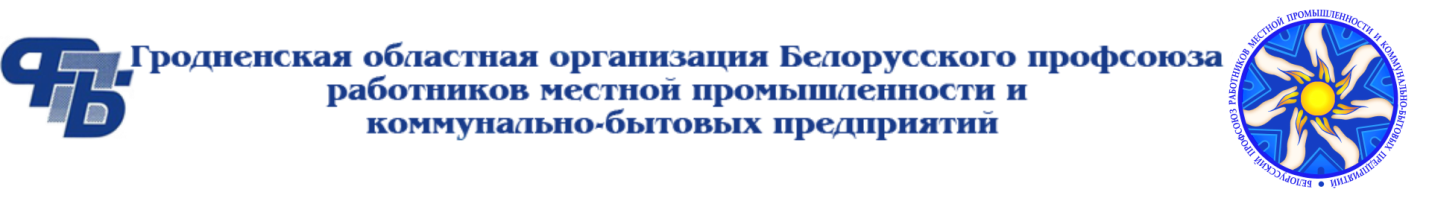 